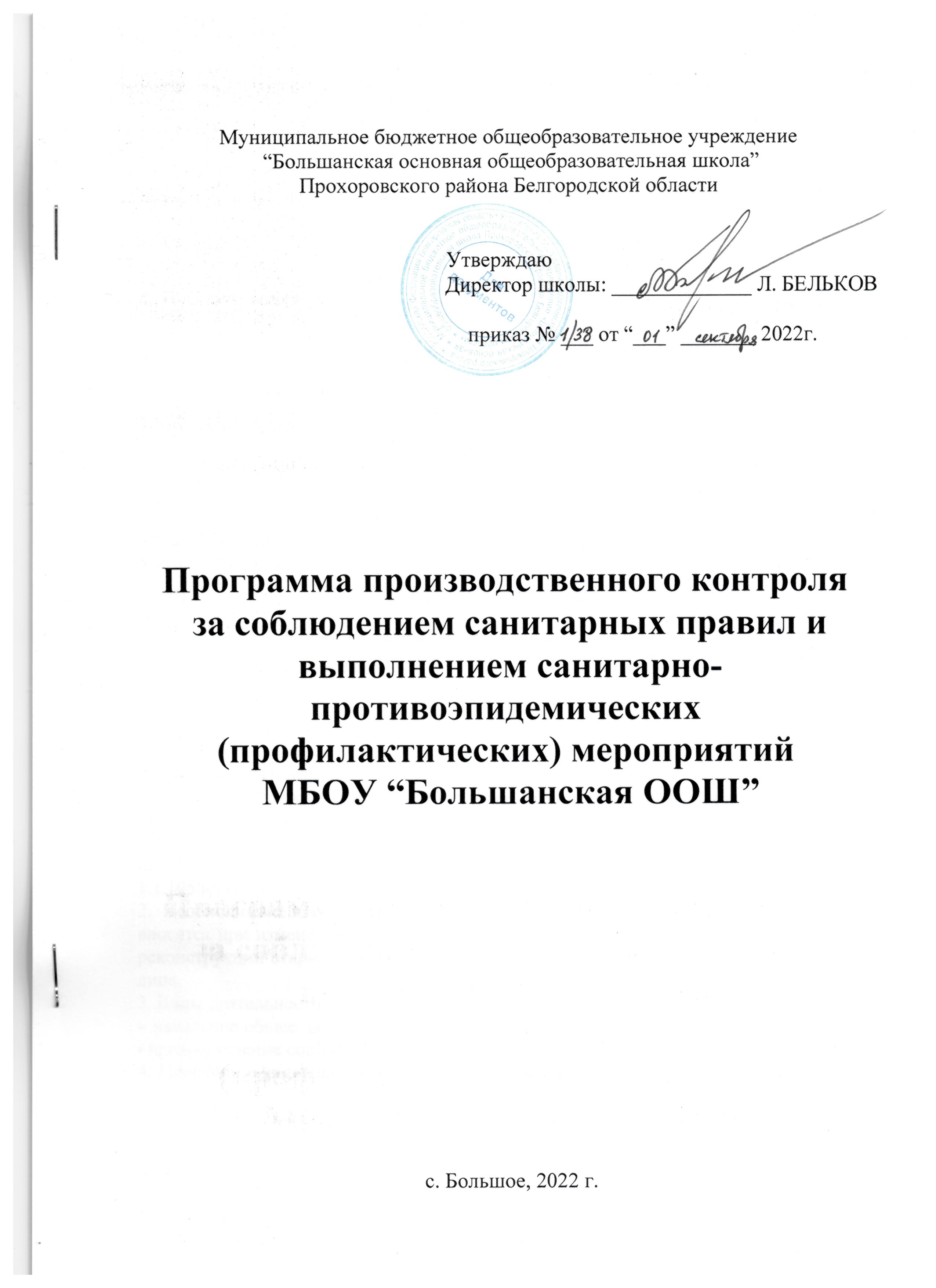  Пояснительнаязаписка1. НастоящаяПрограмма засоблюдениемсанитарныхправиливыполнениемсани-тарно-эпидемических (профилактических) мероприятийразработананаоснованиитребованийстатьи 32 Федеральногозаконаот 30.03.1999 № 52-ФЗ«Осанитарно-эпидемиологическомблагополучиинаселения»ипостановлениемглавногосанитар-ноговрачаот 13.07.2001 № 18 «ОвведениивдействиеСанитарныхправил–СП 1.1.1058-01».2. Необходимыеизменения, дополнениявпрограммупроизводственногоконтролявносятсяприизменениивидадеятельности, вводевэксплуатациюновыхпомещений, реконструкциистарых, другихсущественныхизмененияхдеятельностиюридическоголица.3. Видыдеятельности, которыеосуществляетобразовательнаяорганизация:начальноеобщее, основноеобщееобразование;предоставлениесоциальныхуслугбезобеспеченияпроживания.4. Переченьофициальноизданныхсанитарныхправил, методовиметодикконтроляфакторовсредыобитаниявсоответствиисосуществляемойдеятельностью:Федеральныйзаконот 30.03.1999 № 52-ФЗ«Осанитарно-эпидемиологическомблагополучиинаселения»;Федеральныйзаконот 02.01.2000 № 29-ФЗ«Окачествеибезопасностипищевыхпродуктов»;Федеральныйзаконот 17.09.1998 № 157-Ф3 «Обиммунопрофилактикеинфекционныхболезней»;СП 1.1.1058-01 «1.1 Общиевопросы. ОрганизацияипроведениепроизводственногоконтролязасоблюдениемСанитарныхправиливыполнениемсанитарно-противоэпидемических (профилактических) мероприятий. Санитарныеправила»;СП 2.4.3648-20 «Санитарно-эпидемиологическиетребованиякорганизациямвоспитанияиобучения, отдыхаиоздоровлениядетейимолодежи»;СП 2.2.3670-20 «Санитарно-эпидемиологическиетребованиякусловиямтруда»;СП 3.5.3.3223-14 «Санитарно-эпидемиологическиетребованиякорганизацииипроведениюдератизационныхмероприятий»;СанПиН 3.5.2.3472-17 «Санитарно-эпидемиологическиетребованиякорганизацииипроведениюдезинсекционныхмероприятийвборьбесчленистоногими, имеющимиэпидемиологическоеисанитарно-гигиеническоезначение»;СанПиН 2.3/2.4.3590-20 «Санитарно-эпидемиологическиетребованиякорганизацииобщественногопитаниянаселения»;СанПиН 2.1.3684-21 «Санитарно-эпидемиологическиетребованияксодержаниютерриторийгородскихисельскихпоселений, кводнымобъектам, питьевойводеипитьевомуводоснабжению, атмосферномувоздуху, почвам, жилымпомещениям, эксплуатациипроизводственных, общественныхпомещений, организацииипроведениюсанитарно-противоэпидемических (профилактических) мероприятий»;СанПиН 1.2.3685-21 «Гигиеническиенормативыитребованиякобеспечениюбезопасностии (или) безвредностидлячеловекафакторовсредыобитания»;СанПиН 3.2.3215-14 «ПрофилактикапаразитарныхболезнейнатерриторииРоссийскойФедерации»;СанПиН 2.3.2.1324-03 «2.3.2. Продовольственноесырьеипищевыепродукты. Гигиеническиетребованияксрокамгодностииусловиямхраненияпищевыхпродуктов. Санитарно-эпидемиологическиеправилаинормативы»;приказот 31.12.2020 Минтруда России№ 988н, МинздраваРоссии№ 1420н «Обутвержденииперечнявредныхи (или) опасныхпроизводственныхфакторовиработ, привыполнениикоторыхпроводятсяобязательныепредварительныемедицинскиеосмотрыприпоступлениинаработуипериодическиемедицинскиеосмотры»;приказМинздраваРоссииот 28.01.2021 № 29н«ОбутвержденииПорядкапроведенияобязательныхпредварительныхипериодическихмедицинскихосмотровработников, предусмотренныхчастьючетвертойстатьи 213 ТрудовогокодексаРоссийскойФедерации, перечнямедицинскихпротивопоказанийкосуществлениюработсвреднымии (или) опаснымипроизводственнымифакторами, атакжеработам, привыполнениикоторыхпроводятсяобязательныепредварительныеипериодическиемедицинскиеосмотры»;ТРТС 021/2011 «Обезопасностипищевойпродукции»;ТРТС 005/2011 «Обезопасностиупаковки»;ТРТС 007/2011 «Обезопасностипродукции, предназначеннойдлядетейиподростков»;ТРТС 022/2011 «Пищеваяпродукциявчастиеемаркировки»;ТРТС 023/2011 «Техническийрегламентнасоковуюпродукциюизфруктовиовощей»;ТРТС 024/2011 «Техническийрегламентнамасложировуюпродукцию»;ТРТС 025/2012 «Обезопасностимебельнойпродукции»;ТРТС 033/2013 «Обезопасностимолокаимолочнойпродукции»;5. Переченьработников, накоторыхвозложеныфункциипоосуществлениюпроизводственногоконтроля:6. Мероприятияпоосуществлениюпроизводственногоконтроля7.Перечниа) Переченьобъектовпроизводственногоконтроля, представляющихпотенциальнуюопасность длячеловекаисредыегообитания, вотношениикоторыхнеобходимаорганизациялабораторных исследований, испытаний: помещенияпищеблокаииныепомещения.Организациялабораторныхисследований (приналичииденежныхсредств)б) Переченьскоропортящихсяпродуктов, которыепредставляютпотенциальнуюопасность:       кефир, сметана, молоко.в) Переченьдолжностейработников, подлежащихмедицинскимосмотрам, профессиональнойгигиеническойподготовкеиаттестацииг) Переченьформучётаиотчётности, установленнойдействующимзаконодательствомповопросам, связаннымсосуществлениемпроизводственногоконтроляд) Переченьвозможныхаварийныхситуаций, связанныхсостановкойпроизводства, нарушениями технологическихпроцессов, иныхсоздающих угрозусанитарно-эпидемиологическому благополучиюнаселенияситуаций, привозникновениикоторыхосуществляетсяинформирование населения, органовместногосамоуправления, органов, уполномоченныхосуществ-лять государственныйсанитарно-эпидемиологическийнадзорПрограмму разработал:Заместитель директора школы: ____________    /В. КУРОЧКИН/Согласовано:Председатель профкома: ___________      /О. КУЛАБУХОВА/Наименованиеюридическоголица:Муниципальноебюджетноеобщеобразовательное
учреждение“Большанскаяосновнаяобщеобразовательнаяшкола”ПрохоровскогорайонаБелгородскойобластиМуниципальноебюджетноеобщеобразовательное
учреждение“Большанскаяосновнаяобщеобразовательнаяшкола”ПрохоровскогорайонаБелгородскойобластиМуниципальноебюджетноеобщеобразовательное
учреждение“Большанскаяосновнаяобщеобразовательнаяшкола”ПрохоровскогорайонаБелгородскойобластиМуниципальноебюджетноеобщеобразовательное
учреждение“Большанскаяосновнаяобщеобразовательнаяшкола”ПрохоровскогорайонаБелгородскойобластиФ. И. О. руководителя, телефон:БельковЛеонидТимофеевич, (8 47 242)  2-49-17БельковЛеонидТимофеевич, (8 47 242)  2-49-17БельковЛеонидТимофеевич, (8 47 242)  2-49-17БельковЛеонидТимофеевич, (8 47 242)  2-49-17Юридическийадрес:309023. Белгородскаяобласть, Прохоровскийрайон, селоБольшое, ул. Центральная, д. 5309023. Белгородскаяобласть, Прохоровскийрайон, селоБольшое, ул. Центральная, д. 5309023. Белгородскаяобласть, Прохоровскийрайон, селоБольшое, ул. Центральная, д. 5309023. Белгородскаяобласть, Прохоровскийрайон, селоБольшое, ул. Центральная, д. 5Фактическийадрес:309023. Белгородскаяобласть, Прохоровскийрайон, селоБольшое, ул. Центральная, д. 5 309023. Белгородскаяобласть, Прохоровскийрайон, селоБольшое, ул. Центральная, д. 5 309023. Белгородскаяобласть, Прохоровскийрайон, селоБольшое, ул. Центральная, д. 5 309023. Белгородскаяобласть, Прохоровскийрайон, селоБольшое, ул. Центральная, д. 5 Количествоработников:13 человек13 человек13 человек13 человекКоличествообучающихся:22человека22человека22человека22человекаСвидетельствоогосударственнойрегистрации 31-АГ  059413от28.01.2016 г.ОГРН1023101120448102310112044810231011204481023101120448ИНН3115004039311500403931150040393115004039Лицензиянаосуществлениеобразовательной
деятельности31Л01    № 000222631Л01    № 0002226от27.12.2016 г.№п/пФамилия, имя, отчествоЗанимаемаядолжность1Бельков Леонид ТимофеевичДиректоршколы2Курочкин Валерий ВалерьевичЗаместительдиректорашколыиответственныйпопитанию3Селюкова Кристина ЯрославнаПредседательродительскогокомитетаОбъектконтро-ляОпределяемыепоказателиПерио-дично-стьконтро-ляЛица, проводящиеконтрольЛица, проводящиеконтрольНормативнаядокументацияНормативнаядокументацияНормативнаядокументацияНормативнаядокументацияФормыучёта (регистрации) результатовконтроляПроизводственныйконтрользаблагоустройствомисанитарно-техническимсостояниемтерритории, помещений, оборудования, проведениемстроительства, реконструкции, техническогопереоснащенияиремонтныхработПроизводственныйконтрользаблагоустройствомисанитарно-техническимсостояниемтерритории, помещений, оборудования, проведениемстроительства, реконструкции, техническогопереоснащенияиремонтныхработПроизводственныйконтрользаблагоустройствомисанитарно-техническимсостояниемтерритории, помещений, оборудования, проведениемстроительства, реконструкции, техническогопереоснащенияиремонтныхработПроизводственныйконтрользаблагоустройствомисанитарно-техническимсостояниемтерритории, помещений, оборудования, проведениемстроительства, реконструкции, техническогопереоснащенияиремонтныхработПроизводственныйконтрользаблагоустройствомисанитарно-техническимсостояниемтерритории, помещений, оборудования, проведениемстроительства, реконструкции, техническогопереоснащенияиремонтныхработПроизводственныйконтрользаблагоустройствомисанитарно-техническимсостояниемтерритории, помещений, оборудования, проведениемстроительства, реконструкции, техническогопереоснащенияиремонтныхработПроизводственныйконтрользаблагоустройствомисанитарно-техническимсостояниемтерритории, помещений, оборудования, проведениемстроительства, реконструкции, техническогопереоснащенияиремонтныхработПроизводственныйконтрользаблагоустройствомисанитарно-техническимсостояниемтерритории, помещений, оборудования, проведениемстроительства, реконструкции, техническогопереоснащенияиремонтныхработПроизводственныйконтрользаблагоустройствомисанитарно-техническимсостояниемтерритории, помещений, оборудования, проведениемстроительства, реконструкции, техническогопереоснащенияиремонтныхработПроизводственныйконтрользаблагоустройствомисанитарно-техническимсостояниемтерритории, помещений, оборудования, проведениемстроительства, реконструкции, техническогопереоснащенияиремонтныхработМикро-климатТемпературавоздухапомещенийЧастотапроветриванияпомещенийЕжеднев-ноДиректоршколыБельковЛ.Т.ДиректоршколыБельковЛ.Т.СП 2.4.3648-20, СанПиН 2.3/2.4.3590-20, СанПиН 1.2.3685-21 СП 2.4.3648-20, СанПиН 2.3/2.4.3590-20, СанПиН 1.2.3685-21 СП 2.4.3648-20, СанПиН 2.3/2.4.3590-20, СанПиН 1.2.3685-21 СП 2.4.3648-20, СанПиН 2.3/2.4.3590-20, СанПиН 1.2.3685-21 ГрафикпроветриванийМикро-климатВлажность воз-духа кладовой пищеблокаЕжеднев-ноДиректоршколыБельковЛ.Т.ДиректоршколыБельковЛ.Т.СП 2.4.3648-20, СанПиН 2.3/2.4.3590-20, СанПиН 1.2.3685-21 СП 2.4.3648-20, СанПиН 2.3/2.4.3590-20, СанПиН 1.2.3685-21 СП 2.4.3648-20, СанПиН 2.3/2.4.3590-20, СанПиН 1.2.3685-21 СП 2.4.3648-20, СанПиН 2.3/2.4.3590-20, СанПиН 1.2.3685-21 Журналучётатемпературыивлажностинаскладепище-блокаОсвещенностьтеррито-рииипо-мещенийНаличиеисосто-яниеосветитель-ныхприборов1 разв 3 дняДиректоршколыБельковЛ.Т.ДиректоршколыБельковЛ.Т.СП 2.4.3648-20СП 2.4.3648-20СП 2.4.3648-20СП 2.4.3648-20Журналвизу-альногопроиз-водственногоконтроляОсвещенностьтеррито-рииипо-мещенийНаличие, цело-стностьитипламп1 разв 3 дняДиректоршколыБельковЛ.Т.ДиректоршколыБельковЛ.Т.СП 2.4.3648-20СП 2.4.3648-20СП 2.4.3648-20СП 2.4.3648-20Журналвизу-альногопроиз-водственногоконтроля ШумНаличиеисточ-никовшуманатерриторииивпомещенияхЕжеме-сячноДиректоршколыБельковЛ.Т.ДиректоршколыБельковЛ.Т.СП 2.4.3648-20СП 2.4.3648-20СП 2.4.3648-20СП 2.4.3648-20Журналрезультатовпроизводственногоконтроля ШумУсловияработыоборудованияПопланутехоб-служиванияОбслуживающаяоргани-зация (поне-обходимости)Обслуживающаяоргани-зация (поне-обходимости)СП 2.4.3648-20, плантехобслу-живанияСП 2.4.3648-20, плантехобслу-живанияСП 2.4.3648-20, плантехобслу-живанияСП 2.4.3648-20, плантехобслу-живанияЖурналрезультатовпроизводственногоконтроляВходнойконтрольпоступающейпродукцииито-варов–наличиедокументовобоценкесоответ-ствия (деклара-цияилисерти-фикат);КаждаяпоступающаяпартияДиректоршколыБельковЛ.Т.ЗаместительдиректораКурочкинВ.В.ДиректоршколыБельковЛ.Т.ЗаместительдиректораКурочкинВ.В.СП 2.4.3648-20, ТРТС 007/201СП 2.4.3648-20, ТРТС 007/201СП 2.4.3648-20, ТРТС 007/201СП 2.4.3648-20, ТРТС 007/201Журналучётавходногоконт-ролятоваровипродукцииВходнойконтрольпоступающейпродукцииито-варов–соответствиеупаковкиимар-кировкитоваратребованиямдей-ствующегозако-нодательстваинормативов (объ-еминформации, наличиетекстанарусскомязыкеит. д.);КаждаяпоступающаяпартияДиректоршколыБельковЛ.Т.ЗаместительдиректораКурочкинВ.В.ДиректоршколыБельковЛ.Т.ЗаместительдиректораКурочкинВ.В.СП 2.4.3648-20, ТРТС 007/201СП 2.4.3648-20, ТРТС 007/201СП 2.4.3648-20, ТРТС 007/201СП 2.4.3648-20, ТРТС 007/201Журналучётавходногоконт-ролятоваровипродукцииВходнойконтрольпоступающейпродукцииито-варов–соответствиетоварагигиени-ческимнорма-тивамисанитар-нымтребова-ниям (наличиезагрязняющихвоздухвеществ, возможностьконтактасдез-средствамиит. д.)КаждаяпоступающаяпартияДиректоршколыБельковЛ.Т.ЗаместительдиректораКурочкинВ.В.ДиректоршколыБельковЛ.Т.ЗаместительдиректораКурочкинВ.В.СП 2.4.3648-20, ТРТС 007/201СП 2.4.3648-20, ТРТС 007/201СП 2.4.3648-20, ТРТС 007/201СП 2.4.3648-20, ТРТС 007/201Журналучётавходногоконт-ролятоваровипродукцииПроизводственныйконтрользаорганизациейучебногопроцесса, режимами, процессами, методикамиобученияивоспитанияПроизводственныйконтрользаорганизациейучебногопроцесса, режимами, процессами, методикамиобученияивоспитанияПроизводственныйконтрользаорганизациейучебногопроцесса, режимами, процессами, методикамиобученияивоспитанияПроизводственныйконтрользаорганизациейучебногопроцесса, режимами, процессами, методикамиобученияивоспитанияПроизводственныйконтрользаорганизациейучебногопроцесса, режимами, процессами, методикамиобученияивоспитанияПроизводственныйконтрользаорганизациейучебногопроцесса, режимами, процессами, методикамиобученияивоспитанияПроизводственныйконтрользаорганизациейучебногопроцесса, режимами, процессами, методикамиобученияивоспитанияПроизводственныйконтрользаорганизациейучебногопроцесса, режимами, процессами, методикамиобученияивоспитанияПроизводственныйконтрользаорганизациейучебногопроцесса, режимами, процессами, методикамиобученияивоспитанияПроизводственныйконтрользаорганизациейучебногопроцесса, режимами, процессами, методикамиобученияивоспитанияРежимобразова-тельнойдеятель-ностиОбъёмобразова-тельнойнагрузкиобучающихсяПрисоставленииипере-смотрерасписа-ниязаня-тийПрисоставленииипере-смотрерасписа-ниязаня-тийЗаместительдиректораКурочкинВ.В.ЗаместительдиректораКурочкинВ.В.СП 2.4.3648-20, СанПиН 1.2.3685-21СП 2.4.3648-20, СанПиН 1.2.3685-21СП 2.4.3648-20, СанПиН 1.2.3685-21Расписаниезанятий (грифсогласования)Режимобразова-тельнойдеятель-ностиОбъёмобразова-тельнойнагрузкиобучающихся1 развнеделю (выборочно)1 развнеделю (выборочно)ЗаместительдиректораКурочкинВ.В.ЗаместительдиректораКурочкинВ.В.СП 2.4.3648-20, СанПиН 1.2.3685-21СП 2.4.3648-20, СанПиН 1.2.3685-21СП 2.4.3648-20, СанПиН 1.2.3685-21КлассныйжурналРежимобразова-тельнойдеятель-ностиОбъёмобразова-тельнойнагрузкиобучающихся1 развнеделю (выборочно)1 развнеделю (выборочно)ЗаместительдиректораКурочкинВ.В.ЗаместительдиректораКурочкинВ.В.СП 2.4.3648-20, СанПиН 1.2.3685-21СП 2.4.3648-20, СанПиН 1.2.3685-21СП 2.4.3648-20, СанПиН 1.2.3685-21КлассныйжурналПроизводственныйконтрользавыполнениемсанитарно-противоэпидемических (профилактических) мероприятий, санитарнымсодержаниемтерритории, помещенийиоборудованияПроизводственныйконтрользавыполнениемсанитарно-противоэпидемических (профилактических) мероприятий, санитарнымсодержаниемтерритории, помещенийиоборудованияПроизводственныйконтрользавыполнениемсанитарно-противоэпидемических (профилактических) мероприятий, санитарнымсодержаниемтерритории, помещенийиоборудованияПроизводственныйконтрользавыполнениемсанитарно-противоэпидемических (профилактических) мероприятий, санитарнымсодержаниемтерритории, помещенийиоборудованияПроизводственныйконтрользавыполнениемсанитарно-противоэпидемических (профилактических) мероприятий, санитарнымсодержаниемтерритории, помещенийиоборудованияПроизводственныйконтрользавыполнениемсанитарно-противоэпидемических (профилактических) мероприятий, санитарнымсодержаниемтерритории, помещенийиоборудованияПроизводственныйконтрользавыполнениемсанитарно-противоэпидемических (профилактических) мероприятий, санитарнымсодержаниемтерритории, помещенийиоборудованияПроизводственныйконтрользавыполнениемсанитарно-противоэпидемических (профилактических) мероприятий, санитарнымсодержаниемтерритории, помещенийиоборудованияПроизводственныйконтрользавыполнениемсанитарно-противоэпидемических (профилактических) мероприятий, санитарнымсодержаниемтерритории, помещенийиоборудованияПроизводственныйконтрользавыполнениемсанитарно-противоэпидемических (профилактических) мероприятий, санитарнымсодержаниемтерритории, помещенийиоборудованияСанитар-ноесостоя-ниепо-меще-нийиоборудо-ванияКратностьика-чествотекущейуборкиЕжеднев-ноЗаместительдиректораКурочкинВ.В.ЗаместительдиректораКурочкинВ.В.ЗаместительдиректораКурочкинВ.В.СП 2.4.3648-20, СанПиН 2.3/2.4.3590-20СП 2.4.3648-20, СанПиН 2.3/2.4.3590-20СП 2.4.3648-20, СанПиН 2.3/2.4.3590-20Графиктеку-щейуборкиидезинфекциипомещенийСанитар-ноесостоя-ниепо-меще-нийиоборудо-ванияКратностьика-чествогенераль-нойуборкиЕженедельноЗаместительдиректораКурочкинВ.В.ЗаместительдиректораКурочкинВ.В.ЗаместительдиректораКурочкинВ.В.СП 2.4.3648-20, СанПиН2.3/2.4.3590-20, СП 3.1/2.4.3598-20СП 2.4.3648-20, СанПиН2.3/2.4.3590-20, СП 3.1/2.4.3598-20СП 2.4.3648-20, СанПиН2.3/2.4.3590-20, СП 3.1/2.4.3598-20ЖурналучётапроведениягенеральнойуборкиСанитарно-противоэпидеми-ческийрежимДезинсекцияПрофилактика–ежедневноЗаместительдиректораКурочкинВ.В..ЗаместительдиректораКурочкинВ.В..ЗаместительдиректораКурочкинВ.В..СП 2.4.3648-20, СанПиН 3.3686-21СП 2.4.3648-20, СанПиН 3.3686-21СП 2.4.3648-20, СанПиН 3.3686-21Журналрегистрациирезультатовпроизвод-ственногоконтроляСанитарно-противоэпидеми-ческийрежимДезинсекцияОбследование– 2 разавмесяц.Уничтожение–понеобходимостиСпецоргани-зацияСпецоргани-зацияСпецоргани-зацияСП 2.4.3648-20, СанПиН 3.3686-21СП 2.4.3648-20, СанПиН 3.3686-21СП 2.4.3648-20, СанПиН 3.3686-21Журналрегистрациирезультатовпроизвод-ственногоконтроляСанитарно-противоэпидеми-ческийрежимДератизацияПрофилактика–ежедневноЗаместительдиректораКурочкинВ.В.ЗаместительдиректораКурочкинВ.В.ЗаместительдиректораКурочкинВ.В.СП 2.4.3648-20, СанПиН 3.3686-21СП 2.4.3648-20, СанПиН 3.3686-21СП 2.4.3648-20, СанПиН 3.3686-21Журналрегистрациирезультатовпроизвод-ственногоконтроляСанитарно-противоэпидеми-ческийрежимДератизацияОбследование–ежемесячно.Уничтожение- вес-нойиосенью, понеоб-ходимостиСпецоргани-зацияСпецоргани-зацияСпецоргани-зацияСП 2.4.3648-20, СанПиН 3.3686-21СП 2.4.3648-20, СанПиН 3.3686-21СП 2.4.3648-20, СанПиН 3.3686-21Журналрегистрациирезультатовпроизвод-ственногоконтроляСанитар-ноесостоя-ниехо-зяйствен-нойпло-щадкиВывозТКОипищевыхотхо-довПритемпературе +4 иниже -1 разв 3 дня, притемпературе +5 ивыше - ежедневноЗаместительдиректораКурочкинВ.В.. муниципальныйоператорпообращениюсТКОЗаместительдиректораКурочкинВ.В.. муниципальныйоператорпообращениюсТКОЗаместительдиректораКурочкинВ.В.. муниципальныйоператорпообращениюсТКОФедеральный
законот 24.06.1998 № 89-ФЗ, СанПиН 2.1.3684-21Федеральный
законот 24.06.1998 № 89-ФЗ, СанПиН 2.1.3684-21Федеральный
законот 24.06.1998 № 89-ФЗ, СанПиН 2.1.3684-21ЖурналрегистрациирезультатовпроизводственногоконтроляСанитар-ноесостоя-ниехо-зяйствен-нойпло-щадкиОчисткахозяйст-веннойплощад-киПритемпературе +4 иниже -1 разв 3 дня, притемпературе +5 ивыше - ежедневноЗаместительдиректораКурочкинВ.В.. муниципальныйоператорпообращениюсТКОЗаместительдиректораКурочкинВ.В.. муниципальныйоператорпообращениюсТКОЗаместительдиректораКурочкинВ.В.. муниципальныйоператорпообращениюсТКОФедеральный
законот 24.06.1998 № 89-ФЗ, СанПиН 2.1.3684-21Федеральный
законот 24.06.1998 № 89-ФЗ, СанПиН 2.1.3684-21Федеральный
законот 24.06.1998 № 89-ФЗ, СанПиН 2.1.3684-21ЖурналрегистрациирезультатовпроизводственногоконтроляРабочиерастворыдезсредствСодержаниедействующихвеществдезинфицирующихсредствЕжеднев-ноЗаместительдиректораКурочкинВ.В.ЗаместительдиректораКурочкинВ.В.ЗаместительдиректораКурочкинВ.В.СанПиН 2.3/2.4.3590-20, СП 2.4.3648-20СанПиН 2.3/2.4.3590-20, СП 2.4.3648-20СанПиН 2.3/2.4.3590-20, СП 2.4.3648-20ЖурналучетарасходованиядезсредствВнутрен-няяотделкапомеще-нийСостояниеотделкиЕжеквар-тальноЗаместительдиректораКурочкинВ.В.ЗаместительдиректораКурочкинВ.В.ЗаместительдиректораКурочкинВ.В.План-графиктехническогообслуживания, СП 2.4.3648-20План-графиктехническогообслуживания, СП 2.4.3648-20План-графиктехническогообслуживания, СП 2.4.3648-20ЖурналвизуальногопроизводственногоконтроляПроизводственныйконтрольорганизациипитания. КонтролируемыеэтапытехнологическихоперацийипищевойпродукциинаэтапахееизготовленияПроизводственныйконтрольорганизациипитания. КонтролируемыеэтапытехнологическихоперацийипищевойпродукциинаэтапахееизготовленияПроизводственныйконтрольорганизациипитания. КонтролируемыеэтапытехнологическихоперацийипищевойпродукциинаэтапахееизготовленияПроизводственныйконтрольорганизациипитания. КонтролируемыеэтапытехнологическихоперацийипищевойпродукциинаэтапахееизготовленияПроизводственныйконтрольорганизациипитания. КонтролируемыеэтапытехнологическихоперацийипищевойпродукциинаэтапахееизготовленияПроизводственныйконтрольорганизациипитания. КонтролируемыеэтапытехнологическихоперацийипищевойпродукциинаэтапахееизготовленияПроизводственныйконтрольорганизациипитания. КонтролируемыеэтапытехнологическихоперацийипищевойпродукциинаэтапахееизготовленияПроизводственныйконтрольорганизациипитания. КонтролируемыеэтапытехнологическихоперацийипищевойпродукциинаэтапахееизготовленияПроизводственныйконтрольорганизациипитания. КонтролируемыеэтапытехнологическихоперацийипищевойпродукциинаэтапахееизготовленияПроизводственныйконтрольорганизациипитания. КонтролируемыеэтапытехнологическихоперацийипищевойпродукциинаэтапахееизготовленияЗакупкаиприём-капище-войпро-дукцииисырьяКачествоибезопасностьпоступившихпродуктовипродовольственногосырьяСоглас-нопла-нуконт-роляОтветственныйпопита-ниюКуроч-кинВ.В.Ответственныйпопита-ниюКуроч-кинВ.В.СанПиН 2.3/2.4.3590-20СанПиН 2.3/2.4.3590-20СанПиН 2.3/2.4.3590-20Декларации, свидетельстваидругиедокумен-тыокачествеибезопасностипродукцииДекларации, свидетельстваидругиедокумен-тыокачествеибезопасностипродукцииЗакупкаиприём-капище-войпро-дукцииисырьяУсловиядостав-кипродукциитранспортомСоглас-нопла-нуконт-роляОтветственныйпопита-ниюКуроч-кинВ.В.Ответственныйпопита-ниюКуроч-кинВ.В.СанПиН 2.3/2.4.3590-20СанПиН 2.3/2.4.3590-20СанПиН 2.3/2.4.3590-20СправкаСправкаХране-ниепищевойпродук-цииипродовольственногосырьяСрокииусловияхраненияпище-войпродукцииСогласноплануконтро-ляОтветственныйпопита-ниюКуроч-кинВ.В.Ответственныйпопита-ниюКуроч-кинВ.В.СанПиН 2.3/2.4.3590-20СанПиН 2.3/2.4.3590-20СанПиН 2.3/2.4.3590-20ОтчетОтчетХране-ниепищевойпродук-цииипродовольственногосырьяВремясменыки-пяченойводыСогласноплануконтро-ляОтветственныйпопита-ниюКуроч-кинВ.В.Ответственныйпопита-ниюКуроч-кинВ.В.СанПиН 2.3/2.4.3590-20СанПиН 2.3/2.4.3590-20СанПиН 2.3/2.4.3590-20ГрафикГрафикХране-ниепищевойпродук-цииипродовольственногосырьяТемператураивлажностьвкла-довойСогласно плану контроляОтветственныйпопита-ниюКуроч-кинВ.В.Ответственныйпопита-ниюКуроч-кинВ.В.СанПиН 2.3/2.4.3590-20СанПиН 2.3/2.4.3590-20СанПиН 2.3/2.4.3590-20ЖурналучётатемпературыиотносительнойвлажностиЖурналучётатемпературыиотносительнойвлажностиХране-ниепищевойпродук-цииипродовольственногосырьяТемпературахолодильногооборудованияСогласно плану контроляОтветственныйпопита-ниюКуроч-кинВ.В.Ответственныйпопита-ниюКуроч-кинВ.В.СанПиН 2.3/2.4.3590-20СанПиН 2.3/2.4.3590-20СанПиН 2.3/2.4.3590-20ЖурналучётатемпературыиотносительнойвлажностиЖурналучётатемпературыиотносительнойвлажностиПриготовлениепищевойпродук-цииСоблюдениетех-нологииприго-товленияблюдпотехнологи-ческимдоку-ментамСогласноплануконтро-ляОтветственныйпопита-ниюКуроч-кинВ.В.Ответственныйпопита-ниюКуроч-кинВ.В.СанПиН 2.3/2.4.3590-20СанПиН 2.3/2.4.3590-20СанПиН 2.3/2.4.3590-20ОтчётОтчётПриготовлениепищевойпродук-цииПоточностьтехнологическихпроцессовСогласноплануконтро-ляОтветственныйпопита-ниюКуроч-кинВ.В.Ответственныйпопита-ниюКуроч-кинВ.В.СанПиН 2.3/2.4.3590-20СанПиН 2.3/2.4.3590-20СанПиН 2.3/2.4.3590-20СправкаСправкаПриготовлениепищевойпродук-цииТемператураготовностиблюдВыборочноОтветственныйпопита-ниюКуроч-кинВ.В.Ответственныйпопита-ниюКуроч-кинВ.В.СанПиН 2.3/2.4.3590-20СанПиН 2.3/2.4.3590-20СанПиН 2.3/2.4.3590-20ОтчётОтчётГотовыеблюдаСуточнаяпробаЕжеднев-нооткаждойпартииОтветственныйпопита-ниюКуроч-кинВ.В.Ответственныйпопита-ниюКуроч-кинВ.В.СанПиН 2.3/2.4.3590-20СанПиН 2.3/2.4.3590-20СанПиН 2.3/2.4.3590-20ВедомостьВедомостьГотовыеблюдаДатаивремяреа-лизацииготовыхблюдКаждаяпартияОтветственныйпопита-ниюКуроч-кинВ.В.Ответственныйпопита-ниюКуроч-кинВ.В.СанПиН 2.3/2.4.3590-20СанПиН 2.3/2.4.3590-20СанПиН 2.3/2.4.3590-20ЖурналЖурналОбработкапосу-дыиин-вентаряСодержаниедей-ствующихвеще-ствдезинфици-рующихсредствврабочихраст-ворахЕжеднев-ноФельдшерМалыхинаА.Н.ФельдшерМалыхинаА.Н.СанПиН 2.3/2.4.3590-20СанПиН 2.3/2.4.3590-20СанПиН 2.3/2.4.3590-20ЖурналЖурналОбработкапосу-дыиин-вентаряОбработкаин-вентарядлясы-ройготовойпро-дукцииЕжеднев-ноОтветственныйпопита-ниюКуроч-кинВ.В.ФельдшерМалыхинаА.Н.Ответственныйпопита-ниюКуроч-кинВ.В.ФельдшерМалыхинаА.Н.СанПиН 2.3/2.4.3590-20СанПиН 2.3/2.4.3590-20СанПиН 2.3/2.4.3590-20ОтчётОтчётПроизводственныйконтрользасоблюдениемличнойгигиеныиобучениемработниковПроизводственныйконтрользасоблюдениемличнойгигиеныиобучениемработниковПроизводственныйконтрользасоблюдениемличнойгигиеныиобучениемработниковПроизводственныйконтрользасоблюдениемличнойгигиеныиобучениемработниковПроизводственныйконтрользасоблюдениемличнойгигиеныиобучениемработниковПроизводственныйконтрользасоблюдениемличнойгигиеныиобучениемработниковПроизводственныйконтрользасоблюдениемличнойгигиеныиобучениемработниковПроизводственныйконтрользасоблюдениемличнойгигиеныиобучениемработниковПроизводственныйконтрользасоблюдениемличнойгигиеныиобучениемработниковПроизводственныйконтрользасоблюдениемличнойгигиеныиобучениемработниковГигиеническаяподготовкаработни-ковПрохождениеработникомгигиеническойаттестации1 разв 2 годаДиректоршколыБельковЛ.Т.ДиректоршколыБельковЛ.Т.СП 2.4.3648-20, СанПиН 2.3/2.4.3590-20СП 2.4.3648-20, СанПиН 2.3/2.4.3590-20Личныемедицинскиекнижки.Ведомостьконт-ролясвоевремен-ностипрохожде-ниямедосмотровигигиеническогообученияЛичныемедицинскиекнижки.Ведомостьконт-ролясвоевремен-ностипрохожде-ниямедосмотровигигиеническогообученияЛичныемедицинскиекнижки.Ведомостьконт-ролясвоевремен-ностипрохожде-ниямедосмотровигигиеническогообученияСостояниеработ-никовКоличествоработниковсинфекцион.  заболеваниями, повреждениямикожныхпокрововЕжеднев-ноФедьдшерМалыхинаА.Н.ФедьдшерМалыхинаА.Н.СанПиН 2.3/2.4.3590-20СанПиН 2.3/2.4.3590-20Гигиеническийжурнал (сотрудники)Гигиеническийжурнал (сотрудники)Гигиеническийжурнал (сотрудники)МедосмотрПредварительный – при трудоустройстве; периодический – ежегоднодиректор школы Бельков Л.Т.. Фельдшер Малыхина А.Н.директор школы Бельков Л.Т.. Фельдшер Малыхина А.Н.СП 2.4.3648-20, СанПиН 2.3/2.4.3590-20, приказ Минздрава от 28.01.2021 № 29н, приказ Минздрава, Минтруда от 31.12.2020 № 988н/1420нСП 2.4.3648-20, СанПиН 2.3/2.4.3590-20, приказ Минздрава от 28.01.2021 № 29н, приказ Минздрава, Минтруда от 31.12.2020 № 988н/1420нВедомость конт-ролясвоевремен-ностипрохожде-ния медосмотров и гигиенического обученияВедомость конт-ролясвоевремен-ностипрохожде-ния медосмотров и гигиенического обученияВедомость конт-ролясвоевремен-ностипрохожде-ния медосмотров и гигиенического обученияПрофилактиказаболеванийВакцинацияПо национальному календарю профилактических прививок и при наличии решения санврача – по календаррюпро-филактических прививок по эпи-демическим пока-заниямФельдшер Малыхина А.Н.Фельдшер Малыхина А.Н.СП 2.4.3648-20, СанПиН 2.3/2.4.3590-20, приказ МинздВедомостьконтро-лясвоевре-менности прохождения медосмотров и гигиени-ческого обучения от 21.03. 2014 № 125нСП 2.4.3648-20, СанПиН 2.3/2.4.3590-20, приказ МинздВедомостьконтро-лясвоевре-менности прохождения медосмотров и гигиени-ческого обучения от 21.03. 2014 № 125нЛичные медицинские книжкиЛичные медицинские книжкиЛичные медицинские книжкиПоказателиисследованияОбъектисследования (обследования)КоличествозамеровКратностьПомещенияпищеблокаПомещенияпищеблокаПомещенияпищеблокаПомещенияпищеблокаМикробиологическиеисследованияпробго-товыхблюднасоот-ветствиетребованиямсанитарногозаконода-тельстваСалаты, сладкиеблюда, напитки, вторыеблюда, гарниры, соусы, творожные, яичные, овощныеблюда2–3 блюдаисследуемогоприемапищи1 развкварталКалорийность, выходблюдисоответствиехимическогосоставаблюдрецептуреРационпитания11 развгодКонтрольпроводимойвитаминизацииблюдТретьиблюда1 блюдо2 разавгодМикробиологическиеисследованиясмывовнаналичиесанитарно-показательноймикро-флоры (БГКП)Объектыпроизводст-венногоокружения, ру-кииспецодеждаперсо-нала10 смывов1 развгодМикробиологическиеисследованиясмывовнаналичиевозбудите-лейиерсиниозовОборудование, инвен-тарьвовощехрани-лищахискладаххране-нияовощей, цехеобра-боткиовощей5–10 смывов1 развгодИсследованиясмывовнаналичиеяицгель-минтовОборудование, инвен-тарь, тара, руки, спец-одеждаперсонала, сы-рыепищевыепродукты (рыба, мясо, зелень)10смывов1 развгодИсследованияпитье-войводынасоответ-ствиетребованиямсанитарныхнорм, правилигигиеничес-кихнормативовпохимическимимикро-биологическимпоказа-телямПитьеваяводаизразводящейсетипомещений: моечныхстоловойикухоннойпосуды (выборочно)2 пробыпохимическимпоказателям - 1 развгодпомикробиологическимпоказателям - 2 разавгодПомещенияшколыПомещенияшколыПомещенияшколыПомещенияшколыПараметрымикрокли-мата (температуравоздуха, скоростьдвижениявоздуха, относительнаявлаж-ность)ПомещениядлядетейирабочиеместаПо 2 точки2 разавгод( вхолодныйитеплыйпериоды)Исследованиеуровняискусственнойосве-щенностивпроизвод-ственныхпомещенияхРабочееместо21 развгодвтемноевремясутокИсследованиеуровняшумавпроизводст-венныхпомещенияхРабочееместо2 1 раз в год, а также после реконструкции систем вентиляции; ремонта оборудо-вания, являющегося источником шумаПомещения для детей и работниковПомещения для детей и работниковПомещения для детей и работниковПомещения для детей и работниковОценка параметров микроклимата (темпе-ратура, относительная влажность)Учебные кабинеты, спор-тивная комната  Не менее 10% помещений2 раза в год (в холодный и теплый периоды)Оценка состояния воз-душной среды поме-щенийУчебные кабинеты, спор-тивная комната  Неменее 10% помещенийПосле ремонтных работ, установки новой мебелиКонтроль уровня ис-кусственной освещён-ности, пульсацииУчебные кабинеты, спор-тивная комната  Неменее 20% помещений1 раз в год, в темное время сутокОценка параметров электрических, магнит-ных, электромагнит-ных полейУчебные кабинеты, спор-тивная комната  Не менее 20% классов и кабинетов, 100% мастерских1 раз в годОценкапараметровшумаУчебные кабинеты, спор-тивная комната  Не менее 10% помещений, подлежащих оценке2 раза в годПрофессияКоличество
работниковХарактерпроизводимых
работивредныйфакторКратность
медосмотраКратность
подготовкиПедагоги7Работывобразовательныхорганизациях1 развгод1 разв 2 годаПедагоги7Перенапряжениеголосового
аппарата, обусловленное
профессиональной деятельностью1 развгод1 разв 2 годаДиректор1Работывобразовательныхорганизациях1 развгод1 разв 2 годаДиректор1Зрительнонапряжен-ные работы, связанныес непрерывнымслежениемза экраном1 развгод1 разв 2 годаРаботники пищеблока2Работывобразовательныхорганизациях1 развгодЕжегодноУборщики производственных помещений2Работывобразовательныхорганизациях1 развгод1 разв 2 годаУборщики производственных помещений2Работывобразовательныхорганизациях1 развгодСторожа1Работапоохранетеррито-рииобразовательнойорга-низации1 раз в год1 разв 2 годаНаименованиеформучетаи
отчетностиПериодичность
заполненияОтветственноелицоЖурналучётатемпературногорежимавхолодильномоборудованииЕжедневноОтветственныйзапитаниеКурочкинВ.В.            ПоваршколыСелюковаК.Я.Журналучётатемпературыивлажнос-тивскладскихпомещенияхЕжедневноОтветственныйзапитаниеКурочкинВ.В.            ПоваршколыСелюковаК.Я.Гигиеническийжурнал (сотрудники)ЕжедневнопередначаломрабочейсменыработниковФедьдшерМалыхинаА.Н.    Директор школы     Бельков Л.Т.ВедомостьконтролязарациономпитанияЕжедневноДиректор школы     Бельков Л.Т.  ОтветственныйзапитаниеКурочкинВ.В.            ЖурналрегистрациирезультатовпроизводственногоконтроляПофактуОтветственныйзапитаниеКурочкинВ.В.            ЖурналаварийныхситуацийПофактуОтветственныйзапитаниеКурочкинВ.В.            ЖурналучётарасходованиядезсредствЕжедневноОтветственныйзапитаниеКурочкинВ.В.            ЖурналучётапроведениягенеральнойуборкиЕженедельноОтветственныйзапитаниеКурочкинВ.В.            Ведомостьконтролясвоевременностипрохождениямедосмотровигигиени-ческогообученияПофактуДиректор школы     Бельков Л.Т.Классныйжурнал1 развнеделю
(выборочно)ЗаместительдиректораКурочкинВ.В.Переченьвозможных
аварийныхситуацийПервоочередныемероприятия,
направленныеналиквидациюОтветственное
должностноелицоПожарСообщитьвпожарнуюслуж-бу, вывестилюдейвбезо-пасноеместо, использоватьогнетушителиПервыйобнаружившийПеребоивподаче
электроэнергиивработесистемводоснабжения,канализации, отопленияСообщитьвсоответствую-щуюслужбуДиректор школы       Бельков Л.Т..                              ЗаместительдиректораКурочкинВ.В.Нарушениеизоляции,
обрывэлектропроводовСообщитьвсоответствую-щуюслужбу,заменитьэлектропроводкуДиректор школы        Бельков Л.Т.  Другиеаварийные
ситуацииСообщитьвсоответствую-щуюслужбуДиректор школы       Бельков Л.Т.Другиеаварийные
ситуацииСообщитьвсоответствую-щуюслужбуЗаместительдиректораКурочкинВ.В.Другиеаварийные
ситуацииСообщитьвсоответствую-щуюслужбуПреподаватель курса  ОБЖ  